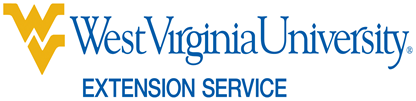 March 20, 2013Dear AFO Regulations Producer Training Participant, This letter is a request for you to take part in this post-project assessment of the WVUES AFO Regulations Producer Training Workshop. Your input is very important to us. We are hoping to determine how this program will benefit you and how we may change the program to better meet the needs of small livestock operators in WV. Your participation in this assessment is greatly appreciated and will take approximately 15 minutes to complete the survey. Your involvement in this project and your survey responses will be completely anonymous. All data will be reported in the aggregate. Any information obtained in connection with this study and can be identified with you will be kept confidential and anonymous, and will not be disclosed or used for any other purpose. Your participation is completely voluntary. You may skip any question that you do not wish to answer and you may discontinue at any time. Please know that your interactions with WVU Extension Services and other state agencies will not be prejudiced if you decide not to participate. I hope that you will participate in this assessment and we thank you very much for your time. Should you have any questions about this assessment, please feel free to contact me at 304-293-7606 or dosingh-knights@mail.wvu.edu.  Thank you for your time and commitment to helping improve WV’s livestock production and contributing to environmental stewardship in the state. Sincerely, Dee Singh-Knights, WVU Extension Service  Joshua Faulkner, WVU Extension Service  Tom Basden, WVU Extension Service  Marlon Knights, WVU Div. of Animal ScienceWVU-Extension AFO/CAFO Regulations Producer TrainingPost-Workshop Feedback Survey In which county did you attend this workshop? County _____________________. Based on information presented, do you feel you are at risk of being designated a Small CAFO based on your management decisions?  Yes			b) No				c) Need more informationOn a scale of 1-5, with 1 being no understanding and 5 being complete understanding, how do you rate your understanding of the new CAFO rules in WV and its implication/s for your operation?	1		2		3		4		5On a scale of 1-5, with 1 being no importance and 5 being very important, how important do you now feel it is for you to become familiar with the new CAFO regulations and related preventative BMPs and record-keeping?	1		2		3		4		5On a scale of 1-5, with 1 being no improvement and 5 being great improvement, how would you rate your level of understanding related to the following topics after participating in the WVU-Extension AFO/CAFO Regulations Producer Training today?  Do you currently implement any BMPs to reduce non-point source pollution? Yes, I implement BMPs according to approved standards Yes, I implement good environmental practices but they may not meet approved standards No, I do not currently implement any BMPs(If you answered No please go to question #9)If you answered YES to Question (6), which best management practices do you currently have on your farm (circle all that apply)?                        􀂉 Nutrient management plan		              􀂉 Conservation plan􀂉 Buffers or set-backs				􀂉 Stream Crossing			􀂉 Winter-feeding area				􀂉 Composting􀂉 Prescribed grazing areas			􀂉 Stream crossing􀂉 Fencing					􀂉 Rotational grazing􀂉 Cover crops					􀂉 _______________________________	If you answered YES to Question (6), on a scale of 1-5, with 1 being no importance and 5 being very important, how important are the following factors in encouraging your use of BMPs to reduce non-point source pollution?If you answered NO to Question (6), on a scale of 1-5, with 1 being not likely and 5 being very likely, how would you rate your likelihood of implementing recommended BMPs and keeping the necessary records to reduce your regulatory liability?  	1		2		3		4		5If you answered NO to Question (6), on a scale of 1-5, with 1 being no importance and 5 being very important, how important are the following factors in limiting your use of BMPs to reduce non-point source pollution?If you have not used BMPs before, what would change your mind about implementing recommended BMPs and keeping the necessary records? If you have implemented BMPs, what would encourage you to improve what you currently do?___________________________________________________________________________________________________________________________________________________________________________________________________________________________________________________________________________________________________Please provide numbers to the following questions.	How do you intend to change the size of your operation in the next three years?Approximately how many years have you been farming?   Indicate your current farm enterprise(s) and number of head (check all that apply).Circle the appropriate category that represents your annual total income from farming.What percent of your total household income comes from your farming operation?In what county is your farm located?  __________________________________Please indicate your age group: (check one). What is the highest level of education you have completed?Where do you currently obtain your information concerning water quality issues in your area and recommended management practices to prevent water quality problems (Circle all that apply)? Extension service					f. NRCSConservation District				g. Department of AgricultureFarm Service Agency					h. NewspaperInternet						i. Industry Newsletter or e-mailOther (please specify) __________________________________________Inquiries12345Nutrient Management for AFOs and CAFOsThe Conservation Planning ProcessCost-share programs available to producersAFO and CAFO definition and designationRecord keeping strategiesFeed and animal management to minimize wasteApplicable BMPs for livestock producersOther – Please specifyFactors Encouraging Your Use of BMPs12345Believe water quality in my area IS impairedBelieve livestock operations ARE a major source of pollutionBelieve my farm MAYBE a source of pollutionBelieve water resources on my farm affects my neighborsBelieve my farming operation is not too small to be relevantHave been informed about incentive-based programsBelieve incentive-based programs are adequate to deal with pollution problemsBelieve incentive-based programs are adequate to offset costs of implementing BMPsBelieve implementing BMPs are cost-effective (benefits outweigh costs)Believe implementing BMPs improves productivity and efficiency Believe implementing BMPs improves my farm’s profitabilityDo not mind governmental involvement on farm – they help meOther – Please specifyFactors Limiting Your Use of BMPs12345Believe water quality in my area is NOT impairedBelieve livestock operations are NOT a major source of pollutionBelieve my farm is NOT a source of pollutionBelieve water resources on my farm are of NO concern to othersBelieve their farming operation is too small to be relevantDo not know enough about incentive-based programsBelieve incentive-based programs are inadequate to deal with pollution problemsBelieve incentive-based programs are inadequate to offset costs of implementing BMPsBelieve implementing BMPs are costlyBelieve implementing BMPs restricts production or take too much land out of productionBelieve implementing BMPs restricts my farm’s profitabilityDo not want governmental involvement on farmOther – Please specify􀂉 Acres owned _______________________________________________________________________     􀂉 Acres rented/leased  ______________________________________________________________                         􀂉 Acres under production or being farmed  _______________________________________     􀂉 Increase size                                􀂉 Decrease size                              􀂉 Stay the same      􀂉Less than 5                    􀂉 5 to 10                        􀂉 10-15                  􀂉 More than 15􀂉 Beef Cattle                                      Number of Head _____________________________􀂉 Small Ruminants                          Number of Head _____________________________􀂉 Dairy or Pigs                                  Number of Head _____________________________􀂉 Poultry                                            Number of Birds/year _______________________􀂉 Other, please specify ________________________________________________􀂉Under $5,000                            􀂉 $5,000 to $10,000                                     􀂉 $10,000 to $20,000􀂉 $20,000 to $50,000                􀂉 $50,000 to $100,000                                􀂉 Over $100,000       􀂉 Under 20%            􀂉 20-40%               􀂉 41-60%                􀂉 61-80%              􀂉 80-100%􀂉 Less than  24                  􀂉 25-34                           􀂉 35-44                           􀂉 45-54 􀂉 55-64                                􀂉 65-74                           􀂉 75 or more􀂉 Less than 9th Grade                 􀂉 9th through 12th Grade            􀂉 High School Graduate or GED                           􀂉 Some College                            􀂉 Associate’s Degree                   􀂉 Bachelor’s Degree                          􀂉 Graduate or Professional Degree